致奋斗路上的你 亲爱的同学，欢迎加入北京市鲁迅中学“笃志班2017”。我是你素昧谋面的班主任，对于新的班级，新的老师，新的同学，你是否和我一样感到即神秘又新奇呢？ 带着这份神秘与新奇，你是否想过如何开启这段全新的求学之旅呢？ 为了在新学期看到一个优于过去的自己，老师希望你认真思考并做到如下事情（入学教育时全部上交）：你对“1+3”项目了解多少？请在家长的协助下，认真领悟这个项目的真正意义。走进“国图”或“首图”等图书馆，读书之余，观察并总结会影响一个人认真读书的因素有哪些（A4纸）。认真完成语、数、外、物、化五科老师布置的假期任务单。制定一份积极、健康的假期计划表，并能够持之以恒的坚持执行（A4纸）。 2017年8月23日—25日早8点半至11点半将举行“笃志班2017”入学教育，请同学准时到校。并随身携带要上交的假期任务。 面对人生中一个全新的选择，你的态度决定着你的方向，决定着你带着什么心情上路，最终看到什么样的风景。 同学，希望你一直奋斗在路上，加油！现将作业单整理如下：“笃志班2017”假期语文任务单     夏日炎炎,书香为伴,愿两部经典丰富我们的精神世界,相伴同学们度过愉快而充实的假期!一、准备（1）人民文学出版社的《红楼梦》、中华书局的《论语译注》（杨伯峻译注）        （2）1个B4活页本，作为读书笔记本二、名著阅读要求1.《红楼梦》阅读要求：阅读范围精读1-10章，在笔记本上完成10篇读书笔记，一章回一篇。返校时统一上交书、笔记本。读书笔记内容：（1）抄录回目。如：“第一回：甄士隐梦幻识通灵  贾雨村风尘怀闺秀”（2）梳理章节以内人物关系：整理章节内出现的人物名字，关系。                  如：“贾敏   母女   林黛玉”（3）概述章节内具体故事情节。（200字左右）自主画批要求：在书上进行自主画批，画批你感兴趣或有疑惑的地方，旁批你的理解与思考，要求签字笔，直尺，字迹工整。2．《论语译注》阅读要求：阅读范围精读“学而”。返校时统一上交书、笔记本。结合注释在书上标明读音，大声读熟“学而”1-16则原文。读书笔记内容：（1）抄写“学而”1-16则原文。             （2）结合注释理解文意，抄写“学而”1-16译文。             （3）选取其中一则，谈谈你是否同意这种认识，结合你的阅读经验或自己的经历作简要分析。（150字以上）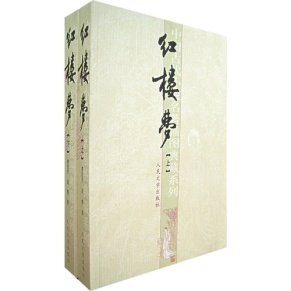 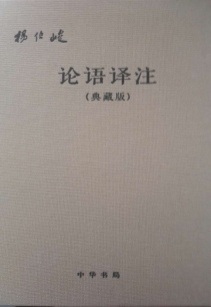  “笃志班2017”暑假数学任务单数学作业均用A4书写，请仔细阅读每项要求，高质量完成，期待开学后你在数学课上精彩亮相！一、温故而知新（共十天完成，每天一项）作业要求：（1）知识点整理准确无误，突出知识之间的联系。（2）将知识和方法背下来。（3）所选题目一方面突出对自己薄弱环节的练习，另一方面有适当的综合练习。（4）有详细步骤，突出思维过程，书写整洁。 作业目的： 通过对已学知识进行即有针对性，又个性化的复习，达到巩固提高的目的，为即将开启的四年高中学习做好铺垫和衔接。具体内容：1. 整理“整式运算”的知识要点，并且自己出10道题进行巩固练习，特别注意公式，去（添）括号法则的应用。2. 整理“分式运算”的知识要点，并且自己出10道题进行巩固练习。3. 整理“因式分解”的知识要点，并且自己出10道题进行巩固练习，提取公因式、用公式、十字相乘、简单的分组分解都要涉及。4. 整理“一元二次方程”的知识要点，并且自己出10道题进行巩固练习，包括解方程、根的判别式的应用，韦达定理的应用。5. 整理“直角坐标系、一次函数”的知识要点，并且自己出10道题进行巩固练习。6. 整理“等腰（边）三角形、垂直平分线、角平分线”知识要点，并自己出5道解答题进行巩固练习。7. 整理“平行四边形”知识要点，并自己出5道证明题进行巩固练习。8. 整理“菱形、长方形、正方形”知识要点，并自己出5道大题进行巩固练习。9. 整理“梯形”知识要点，并自己出5道大题进行巩固。10. 自己5道综合型的证明题进行练习。二、探索新世界（共十天完成）作业目的： 培养读书自学能力，提前掌握基础知识，提出问题，便于课堂进行更多有针对性的研究。请每个同学认真完成，保证开学能跟上课堂！预习步骤和要求：（1）通读一节内容，了解该节的知识内容。（2）重在理解，结合叙述或例题重点理解定义、定理。（3）在纸上做例题，看书改错。（4）把知识要点整理在纸上，最好能建立联系，做课后题。（5）再看书，尽量解决不会的课后题，在纸上记录困惑、问题。具体内容：用九年级上数学书按照预习要求和步骤完成“二次函数”预习。（共5天）三、发现生活中的数学 结合假期生活，抽象出3道跟生活相关的数学题。  “笃志班2017”暑假英语任务单看一部英语电影《摔跤吧 爸爸》，写一百字左右关于“什么能改变命运”的观后感，以英文为主，如果写不出来，中文也可以。选一本适合自己能力水平的英文故事书。阅读后完成一份思维导图（内容可以是人物关系图，也可是故事情节图，或其他）。在手机上下载“盒子鱼”的应用软件，以学生身份注册然后找到老师添加，我的ID: lxzx201506@126.com   从7月20日起关注每天软件上的作业任务，每天大概需要15分钟完成。（作业主要以口语练习为主，配合新的中高考要求）用单线纸誊写初二下课本单词或课文10篇，要有中英文对译，注意书写和排版，开学后展出；自主预习初三的英语课程，背诵单词，大声朗读课文。“笃志班2017”暑假化学任务单一、实验探究：实验用品：白醋、生鸡蛋、玻璃杯实验步骤：1. 将生鸡蛋洗干净，放入玻璃杯；加入适量白醋，淹没过生鸡蛋为准。记录实验现象。2. 24小时后，将生鸡蛋小心取出，倒掉白醋，将玻璃杯洗干净，重新倒入新的白醋。记录实验现象。3. 再过24小时，重复步骤2。记录实验现象。要求：1. 用照片和文字记录实验现象。2. 通过网络或者其他形式查阅资料，探究实验原理。3．完成实验报告。实验报告格式：用A4纸，横向排版；包括内容：（1）实验步骤；（2）实验现象；（3）实验原理；（4）我的收获。其中第二部分，实验现象，要求图文并茂。“笃志班2017”暑假物理任务单读一本书：《趣味物理学》  ----每个出版社的这个书都是两本，一本初中看的一本高中看的，高中那本书皮上写的“续篇”两个字，别买错了，我们读初中那本， 就是不带续篇两个字的那本。这是两个出版社的书，哪个版本都可以。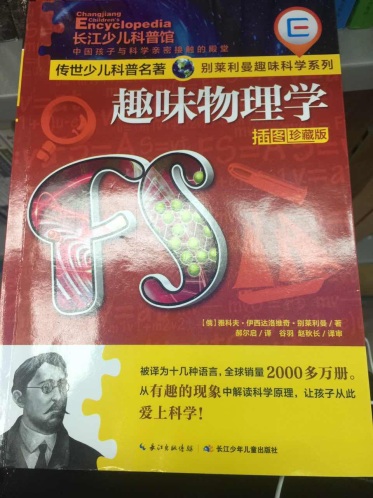 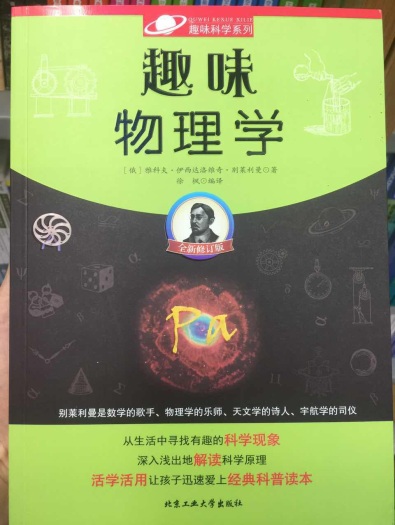 注：读完后写一篇读后感，字数200—300左右。假期作业，是笃志班的同学们带给老师和也是交给自己的第一份答卷，期待同学们在丰富而又精彩的假期中，所成长、有所收获，期待一个崭新的你！                                           2017.7